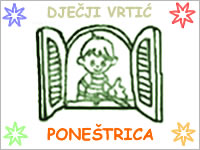 Ćikovići 26/4, 51215 KastavTel (Poneštrica): 051/22 51 38Tel (Kockica): 091/223 39 51Ravnateljica: Monika Vučetić JuretićE-mail: dvponestrica@gmail.comOIB: 86090243135IZJAVA O PREUZIMANJU DJETETA IZ VRTIĆAU svrhu sigurnosti djeteta, izjavljujem da će iz vrtića moje dijete:_____________________________________________________odvoditi, osim roditelja i sljedeće punoljetne osobe:____________________________________________________________________________________________________________________________________________________________________________________________________________	Potpis roditelja:		_________________________________		_________________________________Kastav, _______________